На основу члана 116. став 1.  Закона о јавним набавкама („Сл.гласник РС“ бр.124/2012, 14/2015 и 68/2015), Градска управа за инфраструктуру и развој  Града Ужица објављујеОБАВЕШТЕЊЕ О ЗАКЉУЧЕНОМ УГОВОРУ
Врста поступка: јавна набавка мале вредности  Врста предмета набавке: радовиОпис предмета набавке: Путна инфраструктура у МЗ ТрнаваВрста наручиоца: градска и општинска управаИнтернет страница наручиоца: www.uzice.rs Редни број јавне набавке у плану набавки: 1.3.27Природа, обим, основна обележја, место извођења радова: изградња путне инфраструктуре и то: I) Пут Трнава-Костићи, л=400м; обим радова дефинисан предмером радова на путној инфраструктури МЗ Трнава; место извођења радова: МЗ Трнава.Назив и ознака из општег речника набавке: радови на путевима – 45233140-2.Процењена вредност јавне набавке: 1.375.000 динара без ПДВ-аУговорена вредност јавне набавке: 1.374.400 динара без ПДВ-а                                                             1.649.280 динара са ПДВ-ом(Начин финансирања:Наручилац 67% од уговорене вредности, односно 920.848 динара без пдв-а, 1.105.017,6 динара са пдв-ом и МЗ Трнава 33% од уговорене вредности односно 453.552 динара без пдв-а, односно 544.262,4 динара са пдв-ом)Критеријум за доделу уговора: најнижа понуђена ценаБрој примљених понуда: 2 (две) понудеНајвиша понуђена цена: 1.416.800 динара без ПДВ-аНајнижа понуђена цена: 1.374.400 динара без ПДВ-аНајвиша понуђена цена код прихватљивих понуда: 1.374.400 динара без ПДВ-аНајнижа понуђена цена код прихватљивих понуда: 1.374.400 динара без ПДВ-аДео или вредност уговора који ће се извршити преко подизвођача: не наступа са подизвођачемДатум доношења одлуке о додели уговора: 26.08.2019. годинеДатум закључења уговора:  06.09.2019. годинеОсновни подаци о добављачу:  ЈКП «Нискоградња» Ужице, ул.Међај бр.19, ПИБ:100597962; МБ:07221436Период важења уговора: до испуњења уговорних обавезаОколности које представљају основ за измену уговора: околности су дефинисане чланом 21. и чланом 22. предметног уговораЛица за контакт: Славиша Пројевић, slavisa.projevic@uzice.rs и Ивана Дрчелић, ivana.drcelic@uzice.rs  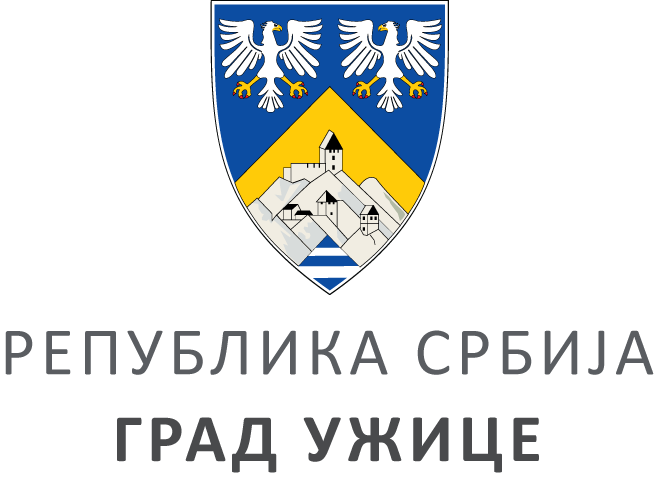 ГРАДСКА УПРАВА ЗА ИНФРАСТРУКТУРУ И РАЗВОЈГРАДСКА УПРАВА ЗА ИНФРАСТРУКТУРУ И РАЗВОЈГРАДСКА УПРАВА ЗА ИНФРАСТРУКТУРУ И РАЗВОЈГРАДСКА УПРАВА ЗА ИНФРАСТРУКТУРУ И РАЗВОЈVIII ББрој: 404-231/19ББрој: 404-231/19Датум:Датум:09.09.2019